Муниципальное автономное дошкольное образовательное учреждениеДетский сад №59 «Золотой ключик»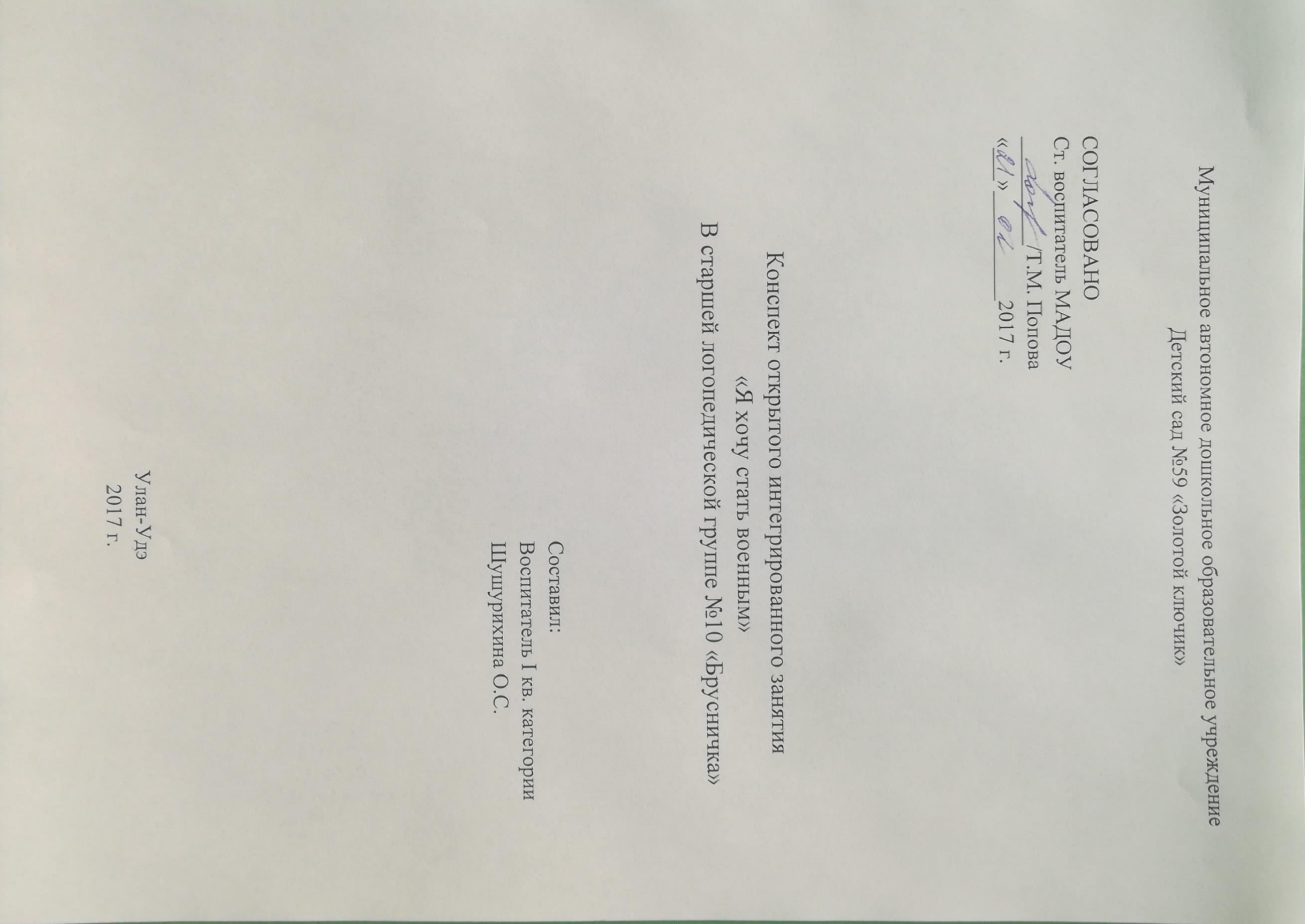 СОГЛАСОВАНОСт. воспитатель МАДОУ__________/Т.М. Попова«___»__________2017 г.Конспект открытого интегрированного занятия«Я хочу стать военным»В старшей логопедической группе №10 «Брусничка»Составил:Воспитатель I кв. категорииШушурихина О.С.Улан-Удэ2017 г.Цель: Систематизировать знания детей о военных профессиях и военной технике.Программное содержаниеОбразовательные задачи: - Учить детей активно участвовать в беседе, активизировать речь, расширять словарный запас. - Расширять представление детей о военной технике.Развивающие задачи:- Развивать мелкую моторику рук.- Развивать внимание, память, воображение.Воспитательные задачи:- Воспитывать доброжелательность, умение помогать друг другу, работать в группе.- Воспитывать патриотические чувства.- Воспитывать интерес к творческой деятельности.Направление: «Познавательное развитие», «Речевое развитие», «Художественно-эстетическое».Предварительная работа:- Рассматривание иллюстраций;- чтение книг, заучивание стихотворений, пословиц.Материал:Демонстрационный: Презентация «Военная техника»,игрушка Буратино.Раздаточный: Бумага, акварель, восковые мелки, кисти, фишки. Игры «Собери картинку», «Кому что нужно», «Лабиринт».Ход занятияДети сидят полукругом. Звучит песня «Буратино».Воспитатель вносит куклу.Воспитатель: Ребята, кто это к нам пришел?Дети: БуратиноБуратино: Здравствуйте, ребята! Я слышал, что вы готовитесь к празднику. Я тоже хочу поздравить своего папу Карло с Днем защитника Отечества! Но не знаю, что это за праздник.Воспитатель:Ребята, поможем Буратино? Расскажем ему кто такие Защитники Отечества?Дети рассказывают о военных профессиях.Воспитатель: А что помогает военным защищать свою Родину? Какая техника?Дети рассказывают, какую военную технику они знаютВоспитатель: А хотите узнать, какая еще бывает военная техника? Давайте посмотрим.Демонстрация мультимедиаБуратино: Ух ты, как много я узнал от вас, ребята. А может немного поиграем?Воспитатель: Давайте разделимся на 3 команды, для этого выберите по 1 фигуре, какая вам больше нравиться. Как можно разделить фигурки, по какому признаку?Дети: По цвету.Воспитатель: Хорошо, давайте разделимся по цвету. Каждая команда пойдет к столу с флажком своего цвета. Помните, раз вы команда, то должны быть какими? (дружными, выполнять все задания вместе, никого не обижать)У вас на столах лежат конверты. Какой конверт мы откроем первым?Дети: С цифрой 1.Воспитатель: Молодцы! Возьмите конверт. Первое задание: «Собери картинку». Вы вместе собираете картинку и называете военного, который у вас получлся.Дети собирают разрезную картинку и определяют название военной профессии.Воспитатель: Молодцы! Все справились с первым заданием. Какой следующий конверт мы откроем?Дети: С цифрой 2.Воспитатель:Хорошо, открываем конверт. Следующая игра «Что нужно военному». Надо выбрать те предметы, которые нужны именно вашему военному, разложить их на карточке и назвать.Дети играют в лото «Что нужно военном»Воспитатель: Молодцы, ребята! И с этим заданием вы справились. У нас остался еще один конверт. Какая цифра на нем? Открывайте конверт. Что вы видите?Дети: ЛабиринтВоспитатель: Проведите своего военного к месту назначения, которое указано флажком.Дети выполняют заданиеБуратино: Ребята, какие вы молодцы, все знаете, все умеете. А давайте сделаем зарядку!Физминутка:Мы пока что дошколятаА шагаем как солдатыРаз-два, раз-дваМы шагаем как солдаты!Я танкистом смелым будуПроведу свой танк повсюду!Раз-два, раз-дваПроведу свой танк повсюду!Я ребята непременноСтану летчиком военным!Раз-два, раз-дваСтану летчиком военным!Я бесстрашным капитаном Проплыву по океанам!Раз-два, раз-дваПроплыву по океанам!Мы пока что дошколятаА шагаем как солдатыРаз-два, раз-дваМы шагаем как солдаты!Буратино: Ребята, я решил, я тоже буду защищать свою Родину когда вырасту! Я стану пилотом и буду плавать на корабле по морям и океанам.  Воспитатель: Ребята, что перепутал Буратино? Как нам помочь Буратино? Что мы можем ему подарить на память такое, что поможет запомнить каким военным какая техника нужна?Дети предлагают нарисовать военную технику и подарить БуратиноВоспитатель: У вас на столах лежат материалы для рисования. Выберите, чем бы вы хотели рисовать и приступайте к работе.Дети рисуют.Буратино:Ребята мне пора домой, а то папа Карло будет волноваться.Воспитатель: Ребята, давайте сложим наши рисунки в чемоданчик и подарим нашему другу. А кто не успел закончить работу, вы не переживайте. Дорисуете и мы отправим их почтой.Дети дарят рисунки Буратино.Буратино прощается с детьми.Воспитатель:1, 2, 3В круг скорей ко мне идиДружно за руки возьмемся И друг другу улыбнемся.Ребята, как вы думаете, мы смогли помочь Буратино? Молодцы! Вы настоящие друзья! А вы знаете, что всем детям, а особенно тем, кто хочет стать военным, очень нужны витамины? А в чем они содержаться? Конечно в фруктах. Но прежде чем есть, мы что сделаем? Уберем со стола и вымоем руки.